Ревизионная комиссия города Пущино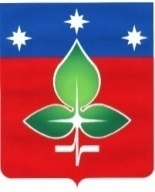                                  ИНН 5039005761, КПП503901001, ОГРН 1165043053042ул. Строителей, д.18а , г. Пущино, Московская область, 142290Тел. (4967) 73-22-92; Fax: (4967) 73-55-08ЗАКЛЮЧЕНИЕ № 34по результатам финансово-экономической экспертизы проекта постановления Администрации городского округа Пущино «О внесении изменений в муниципальную программу«Развитие и функционирование дорожно-транспортного комплекса» на 2020-2024 годы«08» октября 2021 г.Основание для проведения экспертизы: Настоящее заключение составлено по итогам финансово-экономической экспертизы проекта постановления Администрации городского округа Пущино «О внесении изменений в муниципальную программу «Развитие и функционирование дорожно-транспортного комплекса» на 2020-2024 годы на основании:- пункта 2 статьи 157 «Бюджетные полномочия органов государственного (муниципального) финансового контроля» Бюджетного кодекса Российской Федерации;- подпункта 7 пункта 2 статьи 9 «Основные полномочия контрольно-счетных органов» Федерального закона Российской Федерации от 07.02.2011 № 6-ФЗ «Об общих принципах организации и деятельности контрольно-счетных органов субъектов Российской Федерации и муниципальных образований»;- подпункта 3 пункта 4.9 статьи 4 Положения о Ревизионной комиссии города Пущино, утвержденного Решением Совета депутатов города от 19 февраля 2015 г. N 68/13 (с изменениями и дополнениями);- пункта 4 раздела IV Порядка формирования и реализации муниципальных программ городского округа Пущино Московской области, утвержденного Постановлением Администрации городского округа Пущино от 08.11.2016 № 515-п (с изменениями и дополнениями).	1. Цель экспертизы: обоснованность внесения изменений, выявление факторов риска при формировании средств бюджета, создающих условия для последующего неправомерного и (или) неэффективного использования средств бюджета, анализ достоверности оценки объема расходных обязательств, оценка правомерности и обоснованности структуры расходных обязательств муниципальной программы «Развитие и функционирование дорожно-транспортного комплекса» на 2020-2024 годы (далее – проект Программы).2. Предмет экспертизы: проект Программы, материалы и документы финансово-экономических обоснований указанного проекта в части, касающейся расходных обязательств городского округа Пущино.3. Правовую основу финансово-экономической экспертизы проекта Программы составляют следующие правовые акты: Бюджетный кодекс Российской Федерации, Федеральный закон от 06.10.2003 № 131-ФЗ «Об общих принципах организации местного самоуправления в Российской Федерации, постановление Администрации городского округа  Пущино от 25.11.2019 №492-п «Об утверждении перечня муниципальных программ городского округа Пущино», Распоряжение  председателя Ревизионной комиссии города Пущино от 25 декабря 2017 года № 09 «Об утверждении Стандарта внешнего муниципального финансового контроля «Финансово-экономическая экспертиза проектов муниципальных программ».В соответствии с Постановлением Администрации города Пущино от 08.11.2016 №515-п «Об утверждении порядка разработки и реализации муниципальных программ городского округа Пущино Московской области» (с изменениями и дополнениями) с проектом Программы представлены следующие документы:Постановление Администрации городского округа Пущино «О внесении изменений в муниципальную программу «Развитие и функционирование дорожно-транспортного комплекса» на 2020-2024 годы»;Паспорт проекта Программы;Общая характеристика проблемы в сфере дорожно-транспортного комплекса, на решение которой направлена муниципальная программа «Развитие и функционирование дорожно-транспортного комплекса» на 2020-2024 годы;Прогноз развития соответствующей сферы реализации муниципальной программы включая возможные варианты решения проблемы, оценку преимуществ и рисков, возникающих при выборе различных вариантов решения проблемы;Перечень и описание подпрограмм, входящих в состав муниципальной программы «Развитие и функционирование дорожно-транспортного комплекса» на 2020-2024 годы;Обобщенная характеристика основных мероприятий муниципальной программы «Развитие и функционирование дорожно-транспортного комплекса» на 2020-2024 годы;Перечень приоритетных проектов, реализуемых в рамках муниципальной программы «Развитие и функционирование дорожно-транспортного комплекса» на 2020-2024 годы с описанием целей муниципальной программы;Планируемые результаты реализации муниципальной программы «Развитие и функционирование дорожно-транспортного комплекса» на 2020-2024 годы;Методика расчета значений планируемых результатов реализации муниципальной программы «Развитие и функционирование дорожно-транспортного комплекса» на 2020-2024 годы;Порядок взаимодействия ответственного за выполнения мероприятия программы с муниципальным заказчиком муниципальной программы (подпрограммы);Состав, форма и сроки представления отчетности о ходе реализации мероприятий муниципальной программы (подпрограммы);Подпрограммы:- подпрограмма 1 «Пассажирский транспорт общего пользования;- подпрограмма 2 «Дороги Подмосковья»;-  подпрограмма 5 «Обеспечивающая подпрограмма»;Пояснительная записка.4. При проведении экспертизы представленного проекта постановления установлено следующее:4.1.  Внесение изменений в муниципальную программу соответствует п.1 раздела IV постановления Администрации города Пущино от 08.11.2016 № 515-п «Об утверждении Порядка разработки и реализации муниципальных программ городского округа Пущино Московской области» (с изменениями и дополнениями).	4.2. Объем финансирования приведен в соответствие с Решением Совета депутатов городского округа Пущино №186/38 от 30.09.2021 «О внесении изменений в решение Совета депутатов городского округа Пущино от 10.12.2020 № 122/25 «О бюджете городского округа Пущино на 2021 год и на плановый период 2022 и 2023 годов». Объемы финансирования программы приведены в Таблице №1.Таблица №1       4.3. Общая сумма финансирования программы на 2020-2024 годы увеличилась на 9036 тыс. рублей или 6% в результате следующих корректировок: -    уточнена сумма финансирования за 2020 год путем уменьшения средств местного бюджета на 450 тыс. рублей,-     увеличено финансирование Подпрограмма 2   Дороги Подмосковья Мероприятие 5.2. Мероприятие 5.2. Финансирование работ по капитальному ремонту и ремонту автомобильных дорог общего пользования местного значения за счет средств местного бюджета в 2021 году на 9328 тыс. рублей (в том числе исправлена техническая ошибка в предыдущей версии программы) и в 2022 году на 6000 тыс. рублей,- сокращено финансирование Подпрограмма 2   Дороги Подмосковья Мероприятие 5.1.  Софинансирование работ по капитальному ремонту и ремонту автомобильных дорог общего пользования местного значения в 2023 году на 393 тыс. рублей за счет бюджета Московской области и на 7474 тыс. рублей за счет местного бюджета,-      увеличено финансирование Подпрограмма 5 «Обеспечивающая подпрограмма» Мероприятие 1.2.Расходы на обеспечение деятельности (оказание услуг) муниципальных учреждений в сфере дорожного хозяйства в 2021 году на 2018 рублей.	5. Выводы: изменения в муниципальную программу «Развитие и функционирование дорожно-транспортного комплекса» на 2020-2024 годы вносятся в соответствии со ст.179 Бюджетного кодекса РФ. Объем финансирования муниципальной программы, соответствует объемам бюджетных ассигнований, предусмотренных Решением Совета депутатов городского округа Пущино №186/38 от 30.09.2021 «О внесении изменений в решение Совета депутатов городского округа Пущино от 10.12.2020 № 122/25 «О бюджете городского округа Пущино на 2021 год и на плановый период 2022 и 2023 годов».	По итогам финансово-экономической экспертизы проекта Программы замечания отсутствуют.Председатель Ревизионной комиссии                                                      Е.Е. ПрасоловаИсточники финансирования муниципальной программы, в том числе по годам:Расходы (тыс. рублей)Расходы (тыс. рублей)Расходы (тыс. рублей)Расходы (тыс. рублей)Расходы (тыс. рублей)Расходы (тыс. рублей)Источники финансирования муниципальной программы, в том числе по годам:Всего2020 год2021 год2022 год2023 год2024 годМП «Развитие и функционирование дорожно-транспортного комплекса» на 2020-2024 годы.  Всего, в том числе по годам:147083,1942128,0041861,1928043,0035051,000,00Средства федерального бюджета0,000,000,000,000,000,00Средства бюджета Московской области42969,0011199,0016046,004533,0011191,000,00Средства бюджета городского округа104114,1930929,0025815,1923510,0023860,000,00Внебюджетные источники0,000,000,000,000,000,00ПРОЕКТ «Развитие и функционирование дорожно-транспортного комплекса» на 2020-2024 годы. Всего, в том числе по годам:156119,1941678,0053214,19340430027184,000,00Средства федерального бюджета0,000,000,000,000,000,00Средства бюджета Московской области35495,0011199,0016046,004533,003717,000,00Средства бюджета городского округа120624,1930479,0037168,1929510,0023467,000,00Внебюджетные источники0,000,000,000,000,000,00